Логопедическое занятие. Дата  14.05.20 Группа 9, 10 ( ОВЗ 3 ,4-7 КЛАССЫ.) ВРЕМЯ 16.30.ТЕМА :  " Письмо -поздравление"Выполни задание по карточке.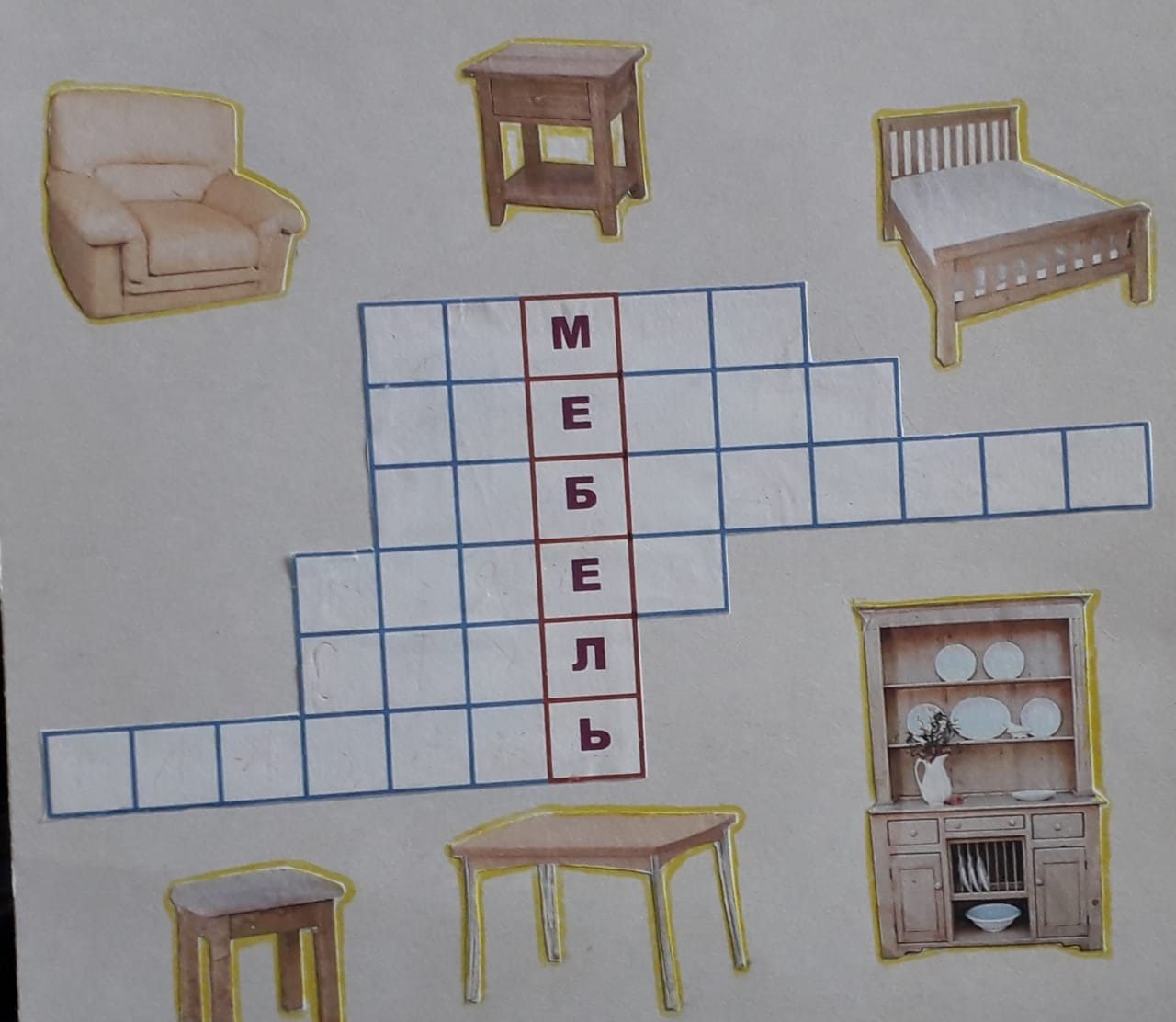 